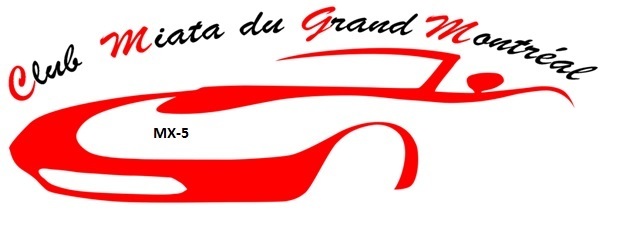 Randonnée, souper et théâtreLe 9 juillet 2022Prendre A-10 et prendre la sortie 29, Chemin des Patriotes/RichelieuVous vous présentez au Burger King pour 10 :00hrs pour le meeting et le départ sera à 10 :30hrs
0,0 km		Départ du Burger King à 10 :30 en prenant la  route 133 à gauche4,3 km		Au clignotant, gauche sur le Chemin des 549,1 km		Stop à droite13,6 km	Stop à gauche sur route 104 est TRAFFIC15,2 km	Droite sur Rang Kempt Direction St-Sabine19,6 km	Droite sur 6ième rang (vers St-Alexandre)23,0 km	Gauche sur chemin Grande-Ligne38,2 km	Droite sur Rang St-Henri devant Garage Harnois39,6 km	Gauche sur chemin St-Charles42,8km	Stop gauche sur Chemin Walbridge43,2 km	Stop droite sur Chemin Mystic43,7 km	Stop  gauche sur Chemin Riceburg (Duhamel)44,0 km	Stop tout droit (traverser la route 235)49,1 km	Au stop continue  tout droit51,1 km	Stop droite sur Chemin Maple51,8 km	Gauche au 2ième stop sur route 202 est vers Dunham62,4 km	Gauche sur route 202 est vers Cowansville  (garage Sonic)70,5 km	Au 2ième feu de circulation tout droit au TIM (PAUSE RECONFORTANTE)70,7 km	en sortant du Tim à gauche70,8 km	aux lumières prendre à droite 139 Nord (boul. Jean-Jacques Bertrand)73,7km	aux lumières prendre la gauche 104 Ouest (rue de la Rivière)73,9km	à gauche Au Pavillon des sports (direction Parc Aquatique à gauche )	0,0km		Départ du Pavillon des sports0,1km		à droite0,2km		aux lumières à droite (139 Sud) Direction Lac Brome23,9km	Fin de la route 104, Tourner à gauche au stop route 243 Nord 25,1km	Plage Douglas (si place disponible arrêt pause)32,7km	Gauche sur route 215 sud (clignotant vers Sutton rue Bondville)43,5 km	Gauche sur route 215 sud 43,7km	Au feu de circulation à droite sur route 104 ouest vers Cowansville52,7km	à droite (route 241 Nord)54,5km	à droite sur Pierre Laporte (direction Montréal)70.8 km	Prendre l’autoroute 10 direction Montréal 89,6 km	Prendre la sortie 55, à la lumière tout droit pour pause rafraichissante89,6km	à droite sur la 235 Nord et 0,8 km plus à gauche90,8km	à gauche rang Rosalie direction St-Césaire96,7km	Gauche sur 112 ouest ATTENTION PISTE CYCLABLE AVANT LA 112 ET TRAFFIC106,8km	Droite sur 229 Nord (resto Koro-Pizza)108,3km	Stop à gauche sur 229 nord113,1km	Droite sur Rang du Cordon (vers St-Damase)118,9km	Gauche sur Chemin Benoit121,5km	à gauche direction A20123,0km	à la lumière tout droit	128,2km	Aux lumières tout droit (traverse la voie ferrée)123,2km	Stop à droite vers l’autoroute 20 et prendre à gauche en direction Montréal136,6km	Sortie 109137,0km	 gauche sur Boul. de l’Industrie138,6km	Stop à droite sur Chemin du ruisseau et immédiatement à gauche sur Chemin des Grand Coteaux (suivre Golf)Au Théâtre des Hirondelles 4920 chemin des Grands-Coteaux, St-Mathieu de Beloeil, J3G 2C9Heure du souper pour le groupe est prévue pour 17 :30Hrs 19 :00  vous pouvez allez sur la terrasse, une première partie musicale s’offre à vous (si vous le désirez)19 :45  Ouverture des portes du Théâtre20 :00  Début du spectacle Bonne soirée à vous tousSoyez prudent sur la route et si vous avez des problèmes vous pouvez nous rejoindre sur nos cellulairesPierre 514-947-8450Diane 514-898-1779